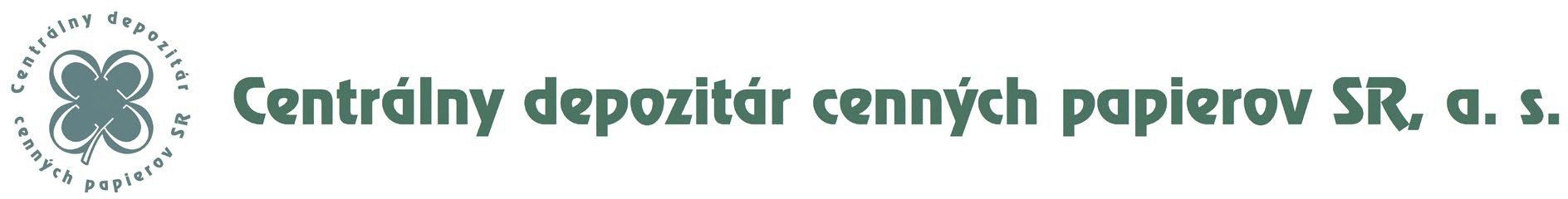 FORMULÁR NA NÁMIETKYpri prenose LEITýmto ako oprávnená osoba žiadateľa beriem na vedomie, že všetky vyššie uvedené kontaktné údaje budú poskytnuté Prijímajúcej LOU a iným oprávneným subjektom, a to na účely podania námietky voči prenosu uvedeného LEI.Bližšie informácie o tom ako Centrálny depozitár cenných papierov SR, a.s. spracúva Vaše osobnéúdaje nájdete na webovej stránke www.cdcp.skV , dňa ............................................................................podpis oprávnenej osoby žiadateľaÚdaje o žiadateľovi, ktorého LEI sa má preniesťÚdaje o žiadateľovi, ktorého LEI sa má preniesťLEINázov/Obchodné menoSídlo/Miesto podnikaniaIČOZápis v registriOprávnená osoba žiadateľa, podávajúca námietkyOprávnená osoba žiadateľa, podávajúca námietkyMeno, Priezvisko, TitulFunkciaKontaktné údaje (telefón, email)LEI Prijímajúcej LOULEI Odosielajúcej LOU097900BEFH0000000217Obchodné menoCentrálny depozitár cenných papierov SR, a.s.Adresaul. 29 augusta 1/A, 814 80 Bratislava, Slovak republicIČO31 338 976Zapísaný v Obchodnom registri Mestského súdu Bratislava III, oddiel: Sa, vložka č. 493/BDôvod námietky